Урок мужества «Мы верные сыны своего Отечества»!На уроке мужества ребята показали свою эрудицию в знаниях на военную тематику, показали сноровку в армейских конкурсах, узнали о нарядах вне очереди, исполнили военную песню "Три танкиста". Ученики побывали авиаконструкторами и запустили свои самолеты в полет. Самым метким снайпером оказался Федотов Никита, а самым сильным в армспорте стал Долгополов Максим. Второе место у Маркова Алексея, а на третьем - Прокопов Евгений.  На уроке мужества ребята получили подарки, и даже они у них солдатские! Верные сыны своего Отечества! 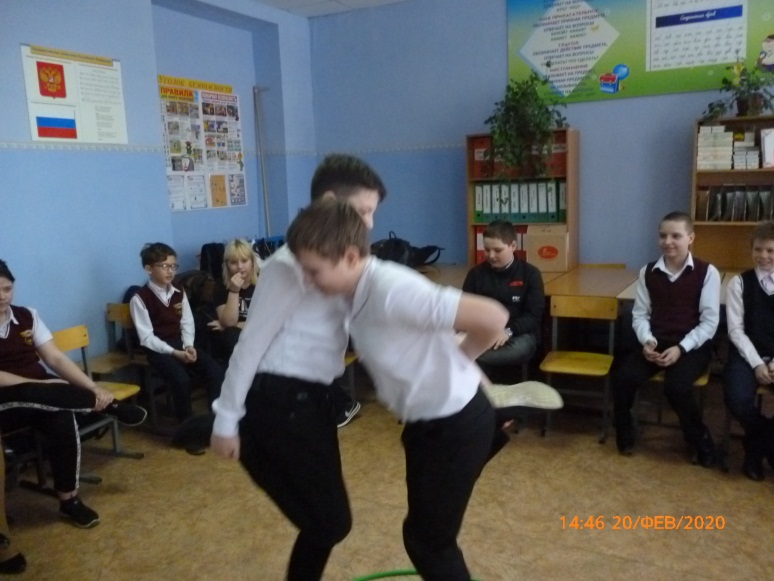 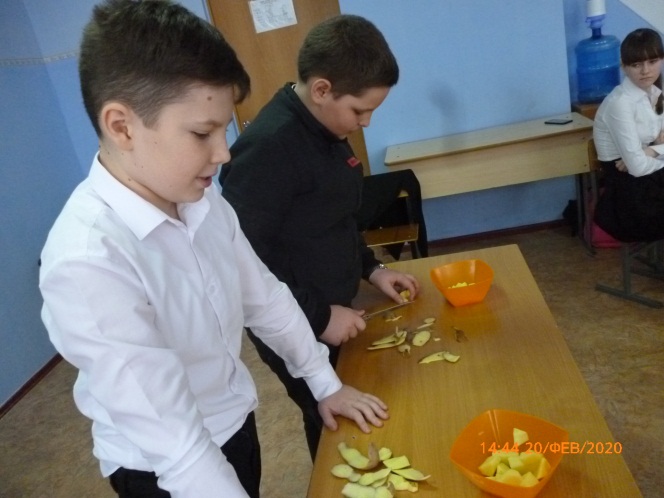 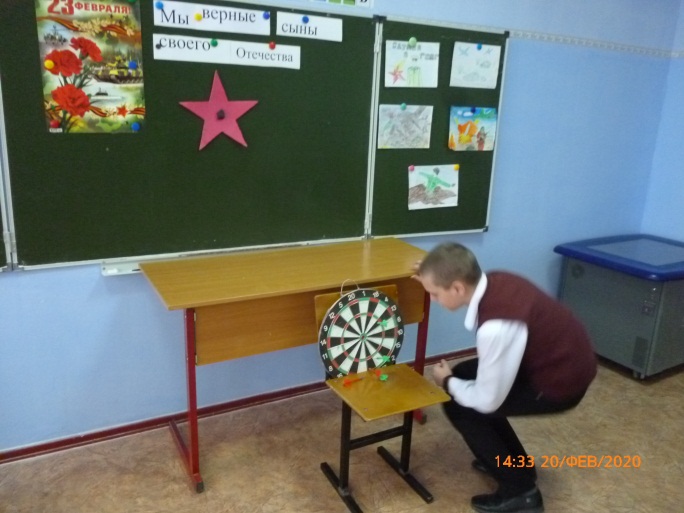 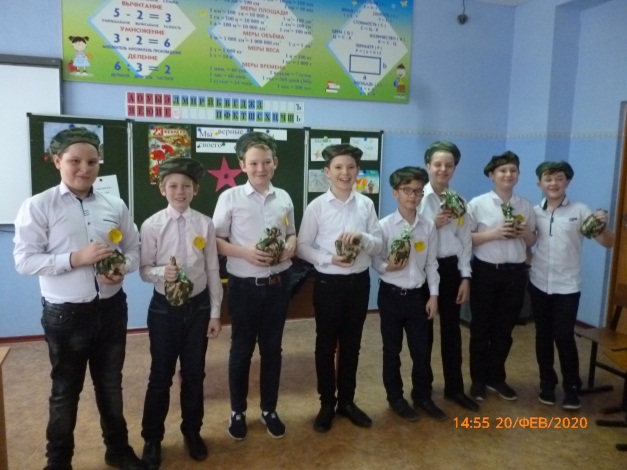 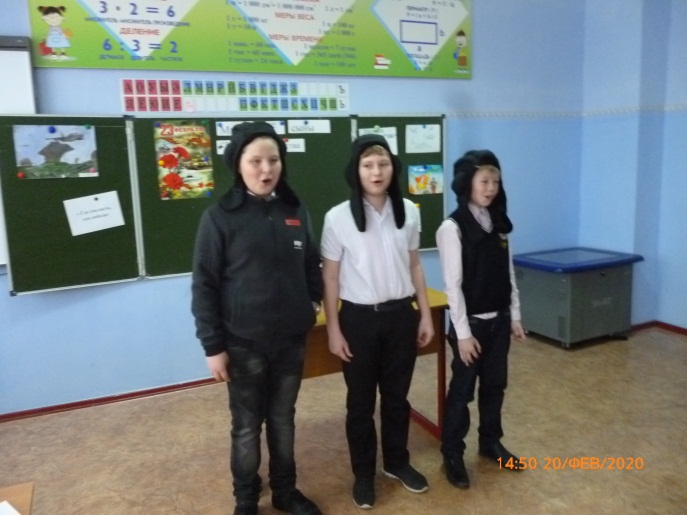 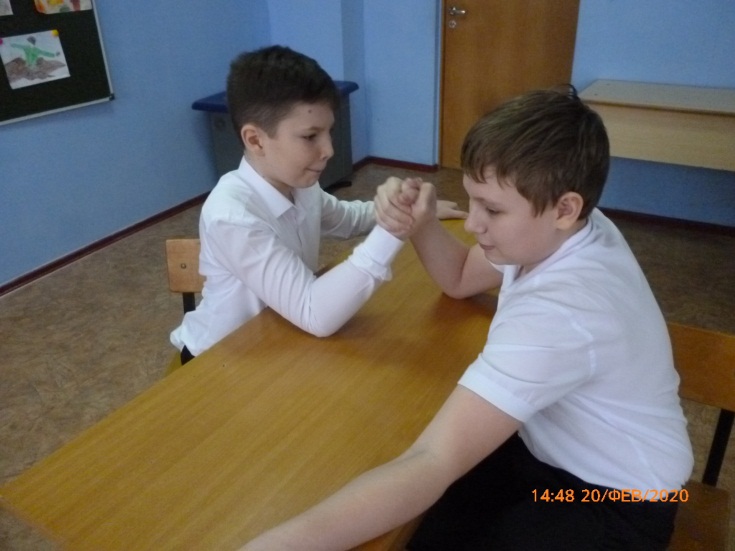 